Муниципальное дошкольное образовательное бюджетное учреждение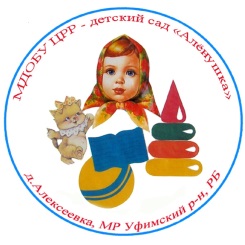 Центр развития ребёнка — д/с  «Алёнушка» д.Алексеевкамуниципального района Уфимский район Республики БашкортостанУТВЕРЖДАЮ  Заведующий  МДОБУ ЦРР-д/с «Аленушка»д. Алексеевка              _____________Н.Г.ДеминаСценарий спортивно - патриотического праздника к 9 мая для детей 6-7 лет «Мы - наследники Победы!»,Разработчик: инструктор по физической культуре высшей  квалификационной категории Акчулпанова Альбина Фларидовна2023Цель: воспитывать чувства патриотизма и уважения к защитникам Отечества, одержавших Победу в Великой Отечественной Войне.Задачи:Образовательные: - обогащение словарного запаса;Развивающие: - формирование коммуникативной компетентности детей;- активизация двигательной активности, укрепление здоровья детей;- формирование устойчивого интереса к занятиям физической культуры; развивать основные физические качества.Воспитательные: - способствовать формированию у детей чувства гордости за свой народ, его боевые заслуги защитников нашей Родины, любви к Родине;- воспитание целеустремлённости, настойчивости и чувства товарищества при проведении коллективных эстафет.Интеграция областей: физическое развитие, речевое развитие, познавательное развитие.Оборудование: плакаты, рисунки, символика ко Дню Победы, воздушные шары, эмблемы с названием команд, флаг России, маленькие флажки для всех детей, аудиозапись, музыкальный центр, грамоты, ленточки, 2 гимнастические палки, 2 флажка, 2 пакета, 2 обруча, кегли, 2 дуги, 2 клюшки, 2 воздушных шарика, 2 ложки, 2 картошки, 2 мяча, канат.Предварительная работа: чтение художественной литературы, заучивание стихов, песен, пословиц, загадывание и отгадывание загадок, просмотр мультимедиа на военную тематику, изготовление подарков в честь праздника.Участники: Дети подготовительной группы, родители, гости (дети младшей и средней групп).Ход мероприятия:Перед началом праздника звучат записи песен военных лет.Гости занимают места. Спортивные команды за воспитателем и капитанами выстраиваются у входа в зал. Каждая команда одета в спортивную форму. Музыкальные позывные: бой севастопольских курантов, возвещают о начале праздника. Под музыкальное сопровождение «День Победы» дети выполняют строевые упражнения  и перестроения с флажками. После занимают свои места.Ведущий: Здравствуйте, дорогие ребята, уважаемые родители. Я приветствую всех гостей нашего спортивного праздника «Мы - наследники Победы» в честь  Победы в Великой Отечественной Войне. Когда закончилась война уж много лет тому назад, То ликовала вся страна, радовался стар и млад! Вот и мы сегодня хотим все вместе дружно отметить День Победы- великий всенародный праздник. Звучат торжественные фанфары.Ведущий: День Победы! Праздник долгожданный! Мирная небес голубизна! Помнят на земле народы, страны: «В этот день окончилась война!» Танцевальная композиция «Вернитесь, родные, домой» с участием детей .Ведущая: Через много лет сегодня, отмечая эту праздничную дату, Отдаём мы дань защитнику - герою, с поля боя не пришедшему солдату. Прошу почтить память сыновей и дочерей нашей Родины, погибших в Великой Отечественной войне за нашу с вами мирную жизнь, минутой молчания.Минута молчания.Ведущая: Грозное, лихое время пережито уж давно . Для нас и наших ребят оно осталось лишь в кино. Но остался пример победителей - дедов. И сегодня девиз наш, конечно…Все: Победа!1 Ребенок: Много праздников мы отмечаем, Все танцуем, играем, поем.И красавицу осень встречаем, И нарядную елочку ждем. Но есть праздник один - самый главный И его нам приносит весна. День Победы - торжественный, славный .Отмечает его вся страна.2 ребёнок: Что такое День Победы?Это утренний парад:Едут танки и ракеты,Марширует строй солдат. 3 ребёнок: Что такое День Победы?Это песни за столом,Это речи и беседы,Это дедушкин альбом.Песня «Шли солдаты на Войну»4 ребёнок: День Победы 9 Мая -Праздник мира в стране и весны.В этот день мы солдат вспоминаем,Не вернувшихся в семьи с войны.5 ребёнок: В этот праздник мы чествуем дедов,Защитивших родную страну,Подарившим народам ПобедуИ вернувшим нам мир и весну!Ведущий: 9 мая 1945 года наша страна одержала победу над фашистской Германией. Нет в России семьи, которую война обошла стороной. В этот день в каждой семье вспоминают тех, кто остался на полях сражений, тех, кто налаживал мирную жизнь. Нелёгким был путь к победе. Враг посягнул на нашу землю, на наши мечты, на нашу Родину.22 июня ровно в 4 часа. Киев бомбили, нам объявили, Что началась война. Вот как это было.Включается аудиозапись звучит голос Левитана. «Сегодня в 4 часа утра без объявления войны, германские войска напали на нашу Родину». Ведущий: Такое объявление люди услышали 22 июня 1941 года. Мирная жизнь народа была остановлена. Началась Великая Отечественная война. Весь народ встал на защиту своей Родины. Ведущий. Внимание! Внимание! Начинаем соревнования! Внимание, команды для приветствия становись! Приветствие команд Дети представляют свои команды под названием «Бравые солдаты» и«Моряки».Представление команды «Бравые солдаты»Девиз: «Один за всех и все за одного!»Представление команды « Моряки».Девиз: « Когда мы едины, мы непобедимы !»Вот и встретились наши команды. Наши соревнования начинаются!Конкурс «Меткий стрелок» Каждый ребенок держит в руках снаряд (мешочек с песком) для метания. На расстоянии 2-3 метров от линии старта напротив команды стоят папы с корзиной в руках. Задача пап — поймать все снаряды не сходя с места.Конкурс  «Кавалеристы» Наши кони быстры,Наши кони чистыНаши сабли остры.Мы кавалеристыЗадача ваша — пропрыгать на мячах, представив, что это боевые кони, до конуса и обратно. Кто быстрее?Ведущий. Внимание! Внимание! Продолжаем наши соревнования. Поспела новая игра, нелегкое задание! Конкурс «Разведчики»Крепки наши мускулыи глаза не тусклыеПо порядку стройся в рядНа разведку все подрядВам нужно убежать от врагов , не оставляя при этом следов – бег в мешках.Ведущий. А сейчас — привал. Да не простой, а музыкальный. Танец парами «Морячка» Конкурс «Срочное донесение»Пограничник на посту зорко смотрит в темноту За спиной его страна В мирный сон погруженаВам нужно, ребята пройти через полосу препятствий:проползти по тоннелю, пройти болото , прыгая по кочкам, пройти по мосту и донести до командира срочное сообщение. Что за срочное донесение? (Открываю, читаю.)Никто не забыт и ничто не забыто» -Горящая надпись на глыбе гранита.Поблекшими листьями ветер играетИ снегом холодным венки засыпает.Но, словно огонь, у подножья – гвоздика.Никто не забыт и ничто не забыто.Ведущая:  Ну вот и подошли к завершению наши соревнования. Обе команды показали свою ловкость, смекалку, находчивость. За это разрешите вручить Вам грамоты. Мы никогда не забудем героев, отстоявших счастье и мир на земле. И навсегда сохраним в своих сердцах память о тех, кто ценой своей жизни подарил нам счастливое детство и мирное небо над головой!  6 ребёнок: Мы эту победу- Вовек не забудем!!! Пусть мирное солнцеСияет всем людям!!! Пусть счастье и радостьЖивут на планете!!! Ведь мир очень нужен -И взрослым, и детям!Ведущий: Дню Победы!Дети: Слава! Слава!Ведущий: Ветеранам!Дети: Слава! Слава!Ведущий: Счастью, миру на Земле!Дети: Слава! Слава! Слава!Танец с голубями в исполнении девочекВедущий: Славный праздник- День ПобедыИ цветёт вокруг весна!Мы живём под мирным небомСпит спокойно детвора.Только знать должны ребята,Что, когда была война,Нашу Родину солдаты,Защищали от врага.Как на минах подрывались,Знать и помнить мы должны.Как с фашистами сражались,Чтобы не было войны.Как страну свою любилиИ в атаку смело шли,Чтобы счастливо мы былиИ цветы кругом цвели.Песня «Пусть » все всегда будет солнце»  Под песню «Россия» дети уходят из зала 